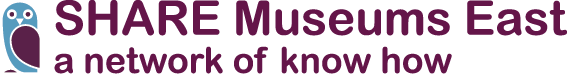 Medals and Museums Study DayNorwich Castle MuseumTuesday 27th October 2015Money and Medals East has been set up to offer training days featuring seminars led by contributors from local and national museums and resources related to coins and medals. The programme has been arranged by Richard Kelleher (Fitzwilliam Museum), Tim Pestell (Norwich Castle Museum) and Mark Curteis (Chelmsford Museum) and is supported by SHARE Museums East This network is an extension of the British Museum’s ACE-funded Money and Medals Network which exists to build and develop relationships between UK museums with collections of coins, medals, banknotes, tokens and associated numismatic objects.These events are open to anyone working or volunteering in museums and related institutions with an interest in numismatics.Programme of events:10.00 REGISTRATION [Tea and Coffee to be served]10.15 Welcome to Norwich Castle Museum, Tim Pestell (Curator of Archaeology, Norwich Castle Museum)10.20 Marking time: a brief history of medals, Philip Attwood (Keeper, Dept. of Coins and Medals, British Museum)11.30 British Orders, Decorations and Medals - An Introduction, Nick Tucker and Jim Lees (Orders and Medals Research Society)12.40 LUNCH13.40 The Money and Medals Network: Recent Work and an Introduction to the Storage of Medals and Associated Objects, Henry Flynn (Money and Medals Network, British Museum)14.50 The Living and the Dead -Handling Contemporary Artists and thinking about the past, Irene Gunstone (Sculptor, Medallist)16.00 END Panel discussion. Next event proposals.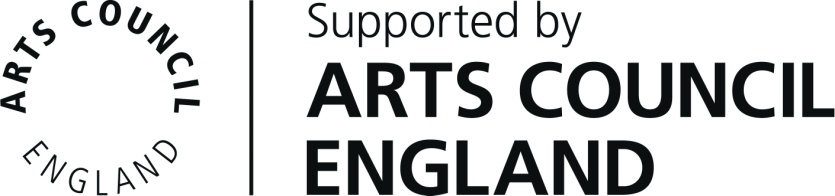 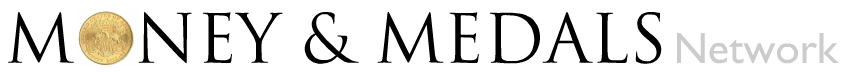 